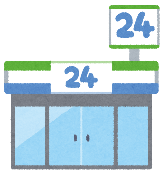 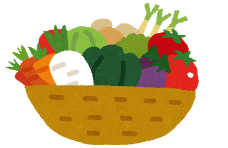 ひじきやは、にとってなのひとつです。そのため、ではさまざまなをらしてこれらのをしています。は、ひじきとのをって、どもでもにれておいしい「おみき」のレシピをします。えるソースによってがしますよ。ぜひチャレンジしてみてください。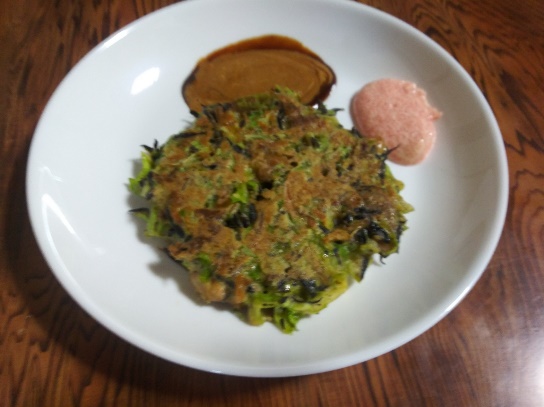 